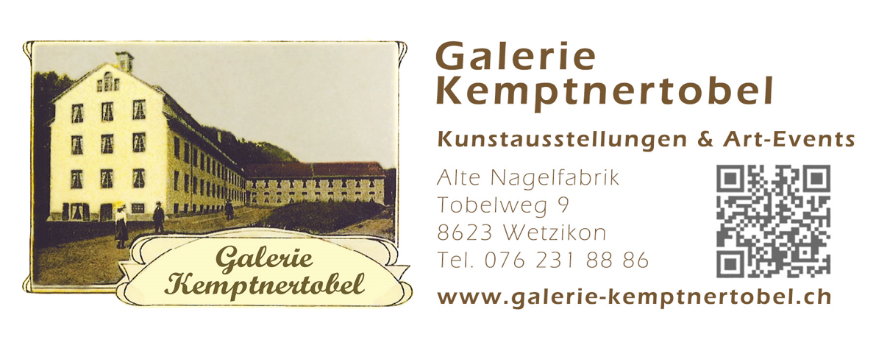 Annemarie Sulzberger80 Jahre – 80 BilderZeichnen und Malen haben mich mein Leben lang begleitet.Ich liebe es, mit Farben und Formen zu spielen und dabei verschiedene Techniken auszuprobieren. Das spornt mich immer wieder von Neuem an. Beim Malen tauche ich in eine Welt ein, in der ich mich frei fühle und aus dem Innern heraus meine Kreativität ausleben kann. Ich freue mich nun sehr, zumersten Mal einen Teil meiner Bilder zu zeigen.1. –  8. Juni 2024Vernissage:	Samstag  1. Juni   	geschlossene GesellschaftFinissage:	Samstag  8. Juni   	14 – 17 UhrÖffnungszeiten:Sonntag/Dienstag/Mittwoch/Freitag	14 – 17 Uhr	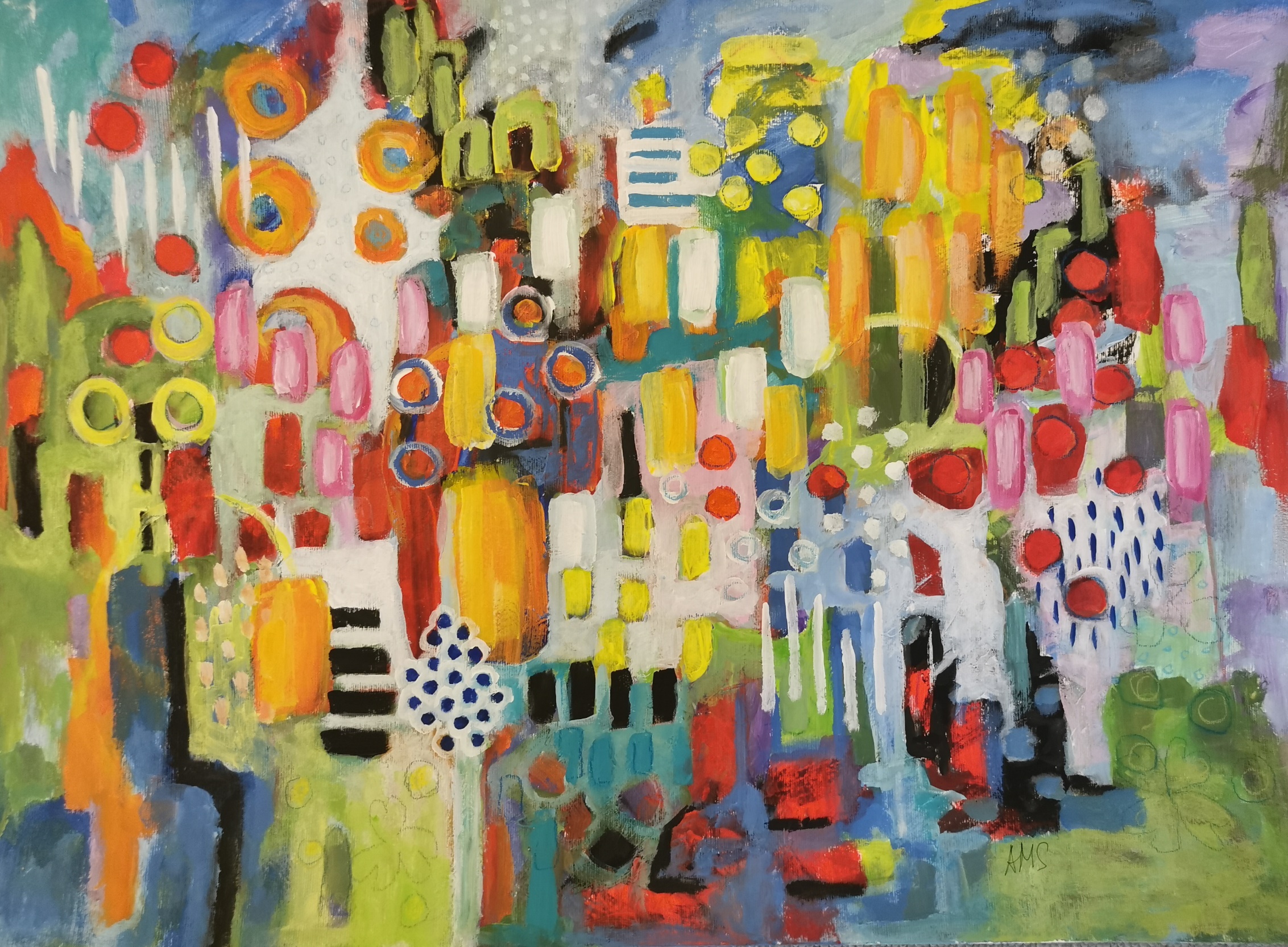 